28 сентября – Всемирный день борьбы против бешенства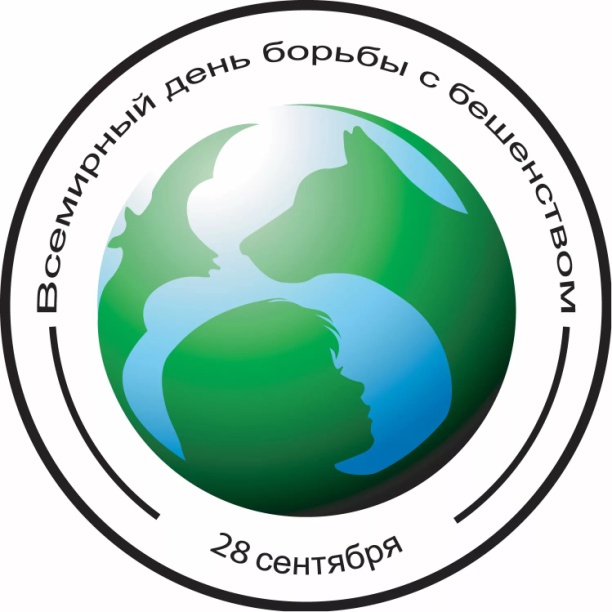       Среди инфекционных болезней бешенство занимает особое место в силу абсолютной летальности. 	Эпидемиологическая значимость бешенства определяется также его повсеместным распространением, прямой связью с заболеваниями среди животных, уровнем социально-экономического развития государства и оказания антирабической помощи населению.          Бешенство – острое инфекционное заболевание, характеризующееся тяжелым поражением центральной нервной системы, водобоязнью, появлением судорог, параличей.Основным источником и резервуаром природного бешенства в Республике Беларусь на протяжении многих лет является лисица. Эпидемиологическое значение имеют и другие дикие плотоядные дикие животные (енотовидные собаки, волки), а также домашние  (собаки, кошки). Могут заражаться бешенством и передавать вирус другим животным и человеку крупный рогатый скот, лошади и другие  травоядные животные.	Заражение человека или животного происходит при контакте со слюной больного бешенством животного: при укусах, царапинах, ослюнении поврежденной кожи и слизистых оболочек. Самые опасные места укусов на теле - это лицо, шея и пальцы, потому что именно там находится много нервных окончаний, по которым распространяется вирус.Первые симптомы заболевания могут проявляться в месте нанесенного  повреждения в виде мышечных подергиваний, зуда, боли по ходу нервов. В начале заболевания отмечаются беспричинная тревога, страх, повышенная чувствительность к световым и звуковым раздражителям, субфебрильная температура. Впоследствии могут присоединяться приступы водобоязни: болезненные спазмы мышц глотки и гортани при попытке попить, при звуках льющейся воды. С каждым днем заболевание прогрессирует, развиваются параличи. 	Смерть наступает в результате нарушения деятельности сердечно-сосудистой системы и остановки дыхания. Методов лечения людей от бешенства нет. Единственный способ - это проведение лечебно-профилактических прививок против бешенства.Защитить себя и окружающих от бешенства можно, зная и выполняя ряд простых правил:соблюдать установленные правила содержания домашних животных (собак, кошек) и ежегодно в обязательном порядке представлять своих питомцев в ветеринарную станцию по месту жительства для проведения профилактических прививок против бешенства;не подбирать диких и безнадзорных домашних животных, либо найти возможность в короткий срок показать его ветеринарному врачу и привить от бешенства;избегать контактов с дикими животными, забредшими в населенные пункты, на подворья, поскольку здоровые дикие животные, как правило, избегают встречи с человеком;в случаях изменений в поведении домашнего животного, получения им повреждений от другого животного, смерти без видимых на то причин необходимо обязательно обратиться к ветеринарному врачу территориальной ветеринарной станции для установления 10-дневного наблюдения или выяснения причины смерти животного (в г. Гомель – Интернациональный проезд, 27, телефон: 70-43-18).Что делать, если вас укусило животное? - укушенную рану необходимо как можно раньше промыть проточной водой с мылом, края раны обработать йодной настойкой, а затем немедленно обратиться в ближайшее медицинское учреждение для получения медицинской помощи и решения вопроса о необходимости проведения курса прививок против бешенства;    - ни в коем случае не следует отказываться от назначенного лечения и самовольно прерывать его, это может привести к трагическим последствиям.Помните! Чем раньше начаты прививки, тем надежнее они предохраняют от заболевания бешенством. 30 сентября 2019 года с 10.30 до 12.00 на базе ГУ «Гомельский областной центр гигиены, эпидемиологии и общественного здоровья» будет работать «прямая» телефонная линия с консультацией врача-эпидемиолога. По интересующим Вас вопросам звоните по телефону: 8(0232)75-59-31